Poznań, 21 sierpnia 2020 r.Lepsze podróże z Konina i Koła. Efekty prac PLK na odcinku trasy Poznań – Warszawa Jeszcze w sierpniu pasażerowie na stacjach w Koninie i Kole skorzystają z nowych wind 
w przejściach podziemnych a o odjazdach i przyjazdach pociągów poinformuje ich nowoczesny system dynamicznej informacji pasażerskiej. PKP Polskie Linie Kolejowe S.A. kończą ważny etap inwestycji na linii Poznań – Warszawa. Prace realizowane za ok. 2 mld zł z instrumentu UE „Łącząc Europę” (CEF) to większy komfort, wyższe bezpieczeństwo 
i lepsza przepustowość trasy. Zasadnicze prace na wielkopolskim odcinku modernizowanej linii między Swarzędzem 
a Barłogami zakończą są do końca sierpnia.– Dzięki Krajowemu Programowi Kolejowemu kolej staje się coraz bardziej atrakcyjna, zarówno 
w kontekście przewozów pasażerskich, jak i towarowych. W to założenie dobrze wpisuje się odcinek między Swarzędzem a Barłogami na modernizowanej linii Poznań - Warszawa. Za kilka dni terminowo zakończymy dobrze zrealizowaną inwestycję, która już służy pasażerom, dzięki komfortowym peronom, nowym przejściom podziemnym, windom, pochylniom i sprawnym przejazdom pociągów po nowych torach - powiedział Arnold Bresch, członek Zarządu PKP Polskich Linii Kolejowych S.A., dyrektor ds. realizacji inwestycji. Nowoczesne perony w Podstolicach, Koninie i Kole już zapewniają oczekiwany standard podróży. Wyższe platformy ułatwiają korzystanie z pociągów. Dla podróżnych są m.in. wiaty, ławki i jasne oświetlenie. Dobrą orientację zapewnia czytelne oznakowanie wraz z nowym nagłośnieniem oraz elektronicznymi wyświetlaczami, informującymi o przyjazdach i odjazdach. 
W Koninie dogodną komunikację na stacji umożliwia przebudowane przejście podziemne, a w Kole – nowy tunel, który zastąpił kładkę. Ostatnie prace wykończeniowe w przejściach pod torami planowane są do końca miesiąca. Osoby mające trudności z poruszaniem się zyskają windy 
i pochylnie.Lepszy system komunikacji przy linii kolejowej w Koninie zapewniło m.in. nowe przejście podziemne na ul. Torowej. Długi na ok. 21 m tunel zastąpił kładkę nad torami, umożliwiając bezpieczne dojście między Zatorzem a osiedlem Legionów. Obiekt z jasnym oświetleniem 
i informacjami w alfabecie Braille’a dzięki odpowiednio wyprofilowanym pochylniom służy wszystkim mieszkańcom miasta. Wkrótce komunikację drogową usprawni nowy wiadukt między 
ul. Paderewskiego i ul. Wyzwolenia. Kierowcy zyskają po trzy pasy ruchu w każdą stronę, dla rowerzystów i pieszych powstają ścieżki. Konstrukcja nowego obiektu jest już gotowa. Wiadukt zostanie otwarty po wybudowaniu dróg dojazdowych, do czego zobowiązało się miasto Konin. Pociągi sprawnie i bezpiecznie przejeżdżają nowymi torami z siecią trakcyjną na ok. 130 km odcinku Swarzędz – Barłogi. W ruchu kolejowym wykorzystywane są nowoczesne urządzenia sterowania, m.in. rozjazdy, semafory i urządzenia przejazdowe. Płynny ruch nadzorują dyżurni 
z wyposażonego w zaawansowane technologie Lokalnego Centrum Sterowania w Koninie. Prace poprawiły warunki przewozów pasażerskich i towarowych na linii, która jest częścią korytarza transportowego TEN-T Morze Północne – Bałtyk. Sprawniej koleją między stolicami Polski i WielkopolskiInwestycja sukcesywnie postępuje także na pozostałych odcinkach trasy objętych modernizacją: LCS Kutno (odcinek Barłogi – Żychlin) oraz LCS Łowicz (odcinek Żychlin – Sochaczew).Na odcinku Barłogi – Żychlin podróżni korzystają już z dwóch zmodernizowanych peronów 
w Kutnie. Wykonawca przebudowuje dwie pozostałe platformy od strony dworca, a także znajdujące się pod nimi segmenty przejścia podziemnego. Pociągi jeżdżą zmodernizowanymi torami między Kutnem a Barłogami oraz Żychlinem a Starą Wsią. Prace realizowane są na torach między Kutnem a Starą Wsią.Między Żychlinem a Sochaczewem pociągi sprawnie jeżdżą dwoma nowymi torami między Jackowicami a Żychlinem oraz Bednarami i Łowiczem. Nawierzchnia wymieniana jest na pozostałych szlakach. Wygodne podróże zapewniają nowoczesne perony m.in. na stacji Łowicz Główny oraz w Mysłakowie. Efektem realizowanej przez PKP Polskie Linie Kolejowe S.A. inwestycji będzie większy komfort oraz wyższy poziom bezpieczeństwa na torach między stolicą Polski i stolicą Wielkopolski. Istotnie poprawi się przepustowość linii – na trasę będzie mogło wyjechać więcej pociągów. Najszybsze pociągi pojadą z Poznania do Warszawy z prędkością 160 km/h w ok. 2:20 h. Zapewnione będą lepsze warunki przewozu towarów. Projekt „Prace na linii kolejowej E20 na odcinku Warszawa – Poznań pozostałe roboty, odcinek Sochaczew – Swarzędz” o wartości ok. 2 mld zł jest współfinansowany z instrumentu Unii Europejskiej „Łącząc Europę” (CEF). Zasadnicze prace na trasie planowane są do III kwartału 2021 r. Na tempo realizacji wpłynęły m.in. dodatkowe, nieplanowane wcześniej prace, związane 
z koniecznością przebudowy podziemnych systemów kanalizacyjnych i wodociągowych. Szczegółowe informacje dotyczące inwestycji na stronie internetowej projektu.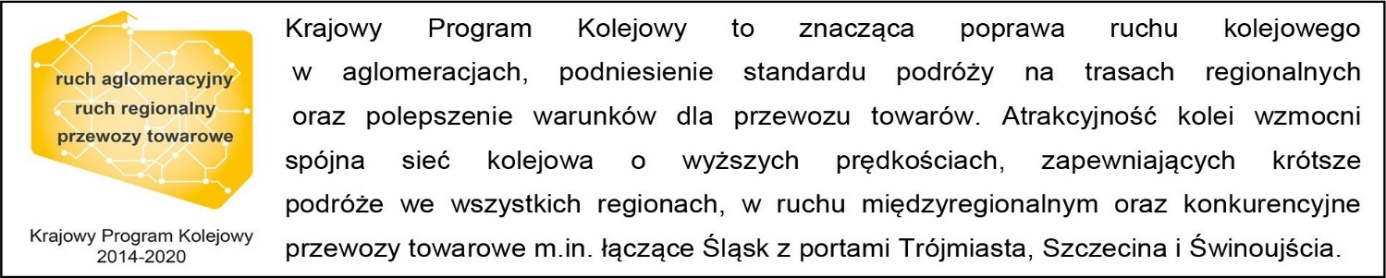 Kontakt dla mediów:PKP Polskie Linie Kolejowe S.A.Radosław Śledzińskizespół prasowyrzecznik@plk-sa.plT: +48 501 613 495Projekt jest współfinansowany przez Unię Europejską z Instrumentu „Łącząc Europę”.Wyłączną odpowiedzialność za treść publikacji ponosi jej autor. Unia Europejska nie odpowiada za ewentualne wykorzystanie informacji zawartych w takiej publikacji.